Washington Panther Invite Course Map: 2 Miles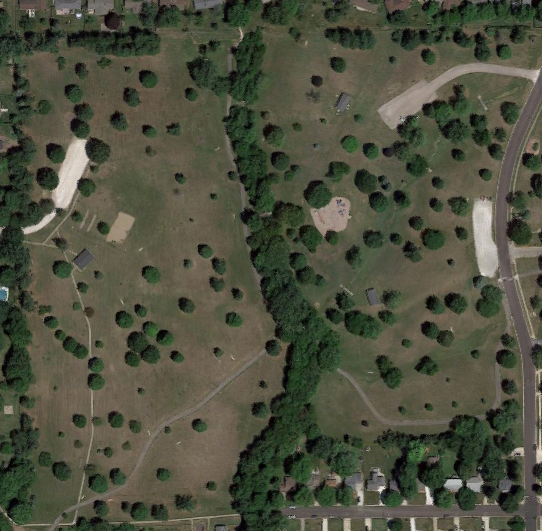 1st mile -2nd mile - 